ProiectDecizie nr.6/21din 10 decembrie 2021                                                                             or.Briceni Cu privire la operarea unor modificări în Decizia Consiliului raional Briceni nr.2/1 din 13 aprilie 2016În temeiul prevederilor art. 43, al.1) din Legea nr. 436-XVI  din 28 decembrie 2006  privind administrația publică locală, Legii nr.75 din 30.04.2015 cu privire la locaţiune, Ordinul Ministerului Dezvoltării Regionale şi Construcţiilor nr.75 din 14.05.2014 cu privire la aprobarea Regulamentului cu privire la modul şi condiţiile de desfăşurare a Proiectului de construcţie a locuinţelor pentru păturile social/economic vulnerabile II și în baza Hotărârii Curții de Conturi a Republicii Moldova nr.36 din 16 iulie 2021 ”cu privire la Raportul auditului conformității asupra implementării proiectului de construcție a locuințelor pentru păturile socialmente vulnerabile”, Consiliul raional Briceni, A DECIS:Se operează unele modificări în Decizia Consiliului raional Briceni nr.2/1 din 13 aprilie 2016, după cum urmează:se modifică anexa nr.1 și se aprobă în redacție nouă, conform anexei nr.1 la prezenta Deciziese modifică pct.2 și se aprobă în redacție nouă, după cum urmează:”2. Mijloacele financiare pentru chiria locuințelor vor fi acumulate la contul IBAN MD67TRPDAX142320B11608BA”. Șef al serviciului financiar-contabil, contabil-șef, dna Galina Pascari, va monitoriza încasările respective și va informa despre aceasta conducerea raionului.”Se stabilește coeficientul Km=0,22 pentru solicitanții eligibili din categoriile:a) Persoane cu dizabilități severe;b) Persoane dezinstituționalizate (orfani cu vîrsta cuprinsă între 18 și 21 ani);c) Familiile cu cel puțin 3 copii minori, familiile cu un singur părinte care cresc cel puțin 2 copii minori;d) Familiile sau persoanele care întrețin copii cu dizabilități severe;e) Familiile în care cel puțin unul dintre membrii familiei este angajat al unei instituții bugetare sau activează în sfera serviciilor publice”. Se stabilește coeficientul Km=0,33 pentru solicitanții care depășesc venitul calculat conform Scalei Oxford Se aprobă tariful lunar pentru închirierea unui m2 în cadrul locuințelor sociale situate în or.Briceni str.Uzinelor 2c, după cum urmează:Pentru solicitanții din categoria menționată în pct.2: 14,17 lei/m2;Pentru solicitanții din categoria menționată în pct.3: 21,25 lei/m2;Tariful pentru închirierea unui m2 se va majora în dependență de procentul de creștere a indicelui de inflație pe economia națională sau de alte motive justificate legal.Se pune în sarcina dnei Clavdia Trestian, specialist superior în relații cu publicul, informarea persoanelor interesate despre prevederile prezentei Decizii.Controlul executării prezentei Decizii va fi exercitat de către Dl Dorin Pavaloi,  Vicepreședintele raionului Briceni.Preşedintele raionului Briceni				       	                                Vitalii Lupașco Secretarul interimar alConsiliului raional Briceni                                                         Vadim SaracuțaSpecialist principalîn probleme juridice                                                                    Victor Statnîi                   Anexa nr.1                                                                                              la Decizia Consiliului Raional Briceni                                                                                                                       nr.6/21 din 10 decembrie 2021                                   Formula de calcul a plății pentru închirierea locuințelor sociale                                                                         din str.Uzinelor, 2 C                                         Z = F x (V : S : P : 12 (luni) x (100 + N + D + Kr ) : 100 ) x Kmunde:    Prin urmare, conform coeficientului aplicat, beneficiarii, estimativ ar achita lunar, după cum urmează:Secretarul interimar alConsiliului raional Briceni                                                         Vadim SaracuțaREPUBLICA MOLDOVACONSILIUL RAIONAL BRICENIPREŞEDINTELERAIONULUI BRICENI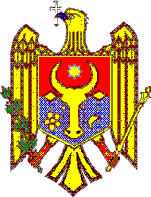 РЕСПУБЛИКА МОЛДОВАРАЙОННЫЙ СОВЕТ БРИЧЕНЬПРЕДСЕДАТЕЛЬРАЙОНА БРИЧЕНЬor.Briceni,str. Independenţei 48Tel.2-20-58, fax.2-34-92МД 4700 г. Бричень, бд. Индепенденцей, 48Tel.2-20-58, fax.2-34-92Nr.d/o   Codindicator           Denumirea indicatorilorUnitatea    demăsură        Valoarea  1.     VValoarea de bilanț a blocului locativlei15 130 282.752.     SSuprafața totală a apartamentelor(varianta 1)Suprafața totală utilă a blocului (varianta 2)m 215043.     PPerioada de rambursare a creditului MFani154.     NNorma de uzură a blocului locativ%2,225.     D  Deservirea tehnică/întreținerea blocului locativ%86.     KrCoeficientul de risc la efectuarea schimbului valutar%57.Alte cheltuieli (rînd 7 = r.4+r.5+r.6%15,228.Costul 1m2Rînd 10 = (r1: r.2: r.3+r.7)/12lei/lună64,389.    KmCoeficientul de ajustarect.I – 0,22ct.II – 0,3310.    FSuprafața locuințelor închiriatem 2111.    ZCuantumul plății lunare pentru chirieleict.I – 14lei 17 banict.II –21lei 25 baniCategoria I (beneficiarii a,b,c,d,e)  Apart. 3 camere-913 lei 96 bani Apart. 2 camere-759 lei 51 baniCategoria II (beneficiari care depășesc venitul calculat) Apart. 3 camere -1370 lei 63 baniApart. 2 camere – 1139 lei